    EASTERN MAINE FRIENDS OF NRAWINNER TAKES ALL RAFFLE CENTURY ARMS RAFFLEONE WINNER WILL WIN ALL 3 NEW CANIK 9mm PISTOLS!Tickets: $50 each, only 100 Tickets  to be Sold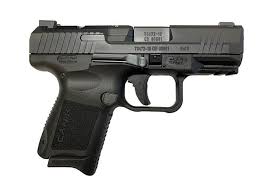 CANIK TP9 Elite 9mm w/ Warren Tactical Sights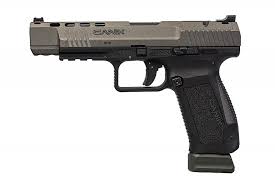 CANIK TP9 SFX 9mm Ported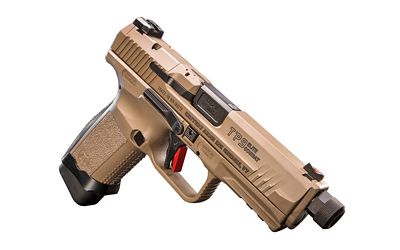 CANIK TP9 Elite Combat 9mmw/SAI Sights in FDEWinner of all 3 Pistols will be drawn when all tickets are sold!